Dragi mladi bralci,v tem tednu sem vam pripravila pravljično nalogo.Ob ilustraciji zapišite naslov pravljice.Ime in priimek: ___________________________________Razred: ___________________	1.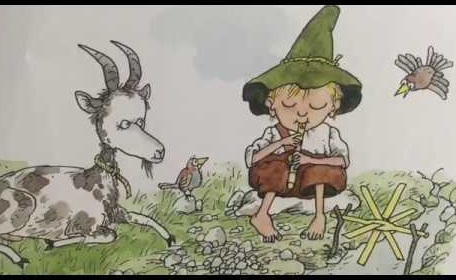 2.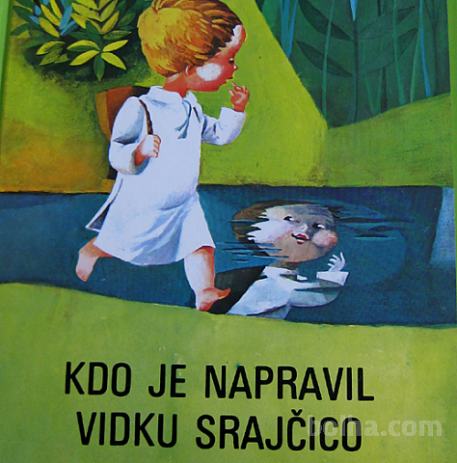 3.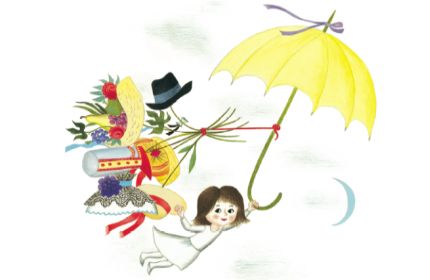 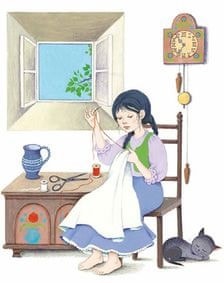 4.Rešitve mi pošlji na: klavdija.kotnik@guest.arnes.si do 30. 4. 2020. Izžrebanega nagrajenca čaka knjižna nagrada.